ПРОЕКТНАЯ РАБОТА«Боевые листки»                     Известно, что стенная печать активно участвует в воспитательном процессе. Она способствует всестороннему развитию личности. Она сближает и объединяет участников редакционных групп.                      Разновидностью стенной печати являются боевые листки. Они издавна нашли место в солдатских и курсантских казармах, отражая повседневную жизнь с её успехами и не только.                       В кадетской школе стало традицией проводить конкурсы стенной печати к государственным праздникам и к дням воинской славы.                      По мере взросления моих воспитанников я решил научить их самостоятельно и регулярно выпускать боевые листки не только к праздникам, но и отражающих нашу кадетскую жизнь. Для возбуждения интереса десятилетних редакторов, я придумал бланки боевых листков в виде картинок-раскрасок, что делает наши боевые листки яркими и привлекательными. Воспитанники пишут заметки, в ходе обсуждения учатся их редактировать, самостоятельно исправляют ошибки.                         Боевые листки в классе выходят еженедельно. Их выпуск превратился в увлекательную игру. Дети с нетерпением ждут своей очереди стать редакторами.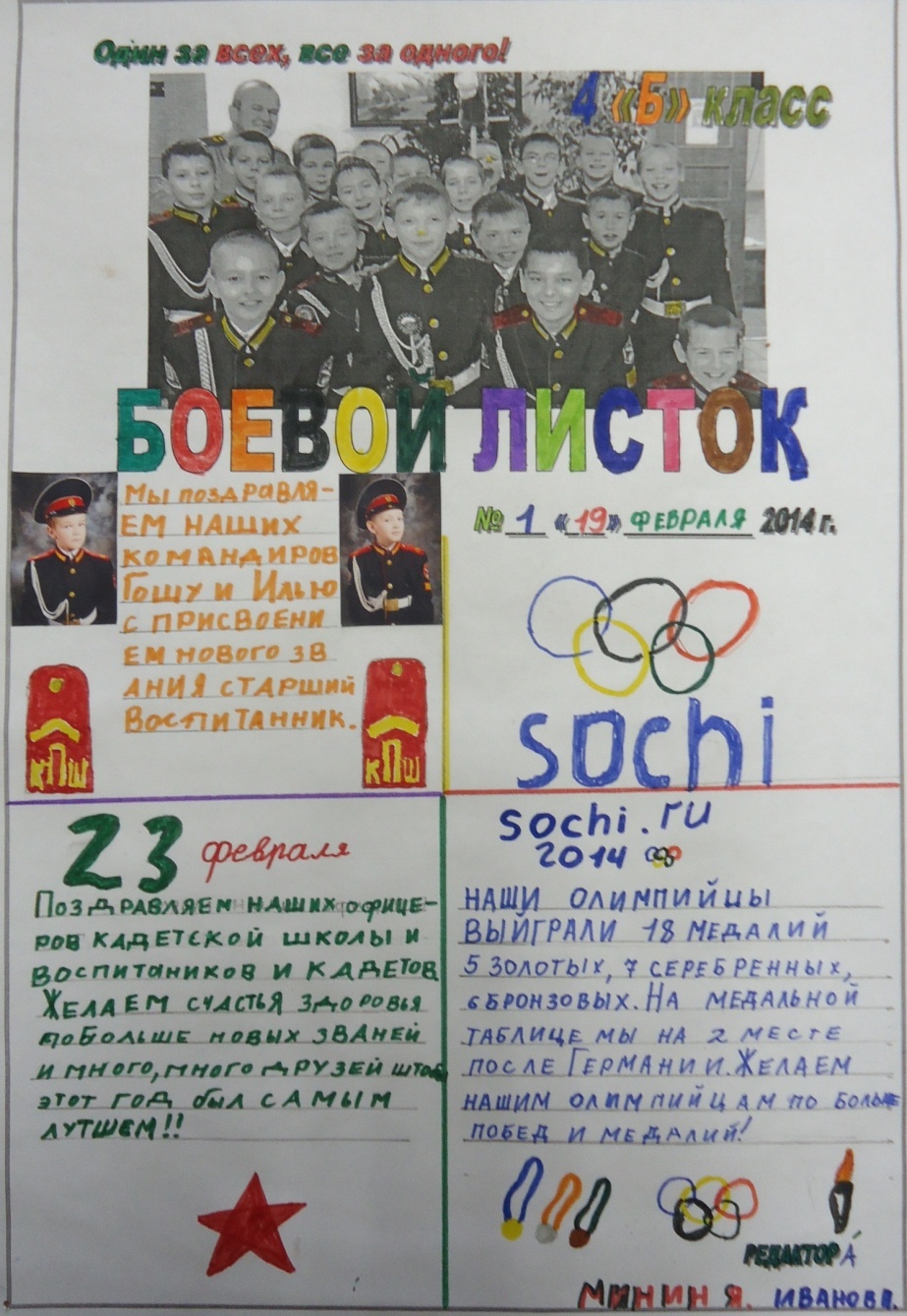 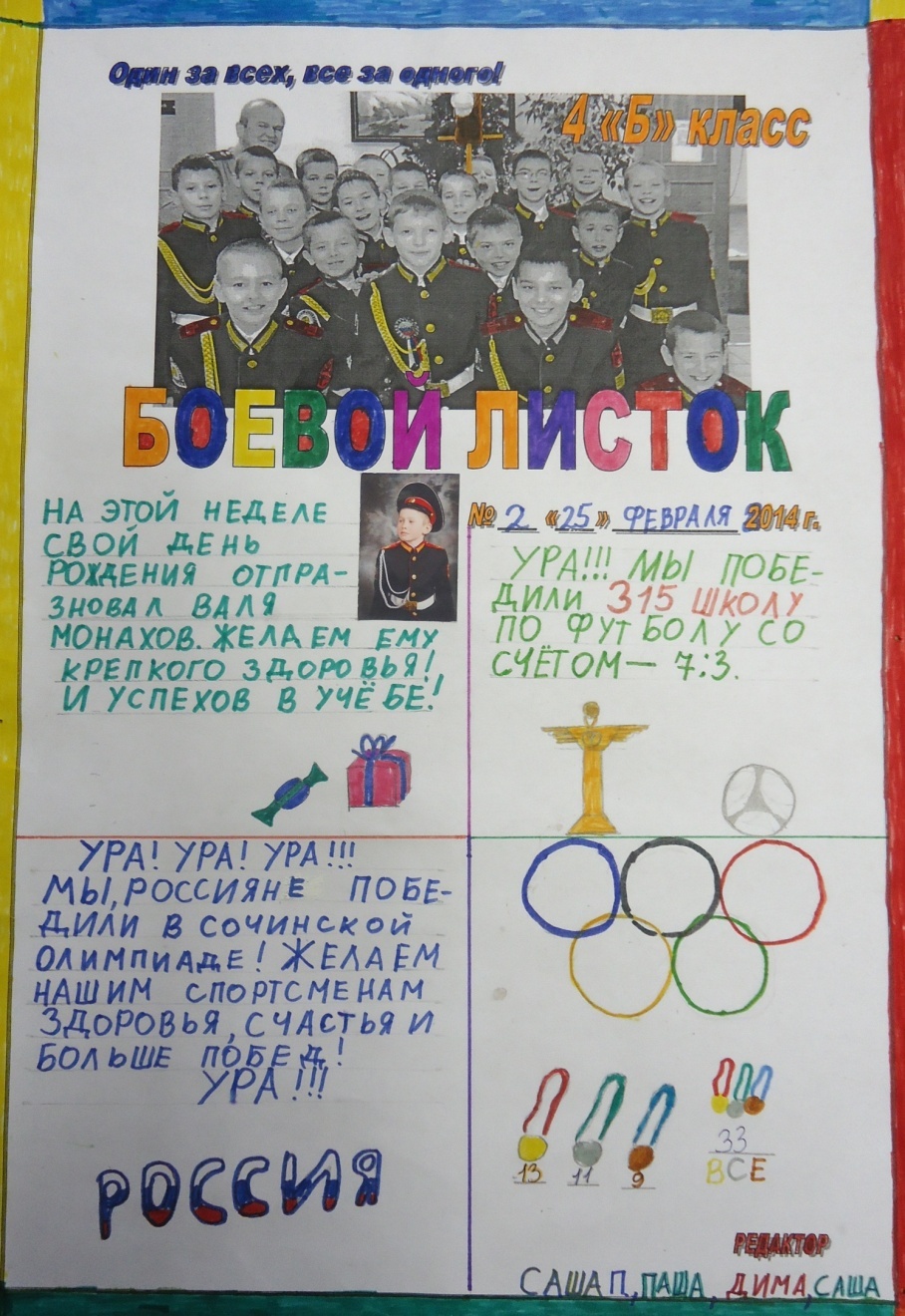    Темы боевых листков для воспитанников 4-ого класса:«Тяжело в учении, легко в бою». Учебные задачи на первое полугодие.День учителя. Праздничный выпуск.«Наши достижения в учёбе». (ежемесячный выпуск)День ракетных войск и артиллерии. Праздничный выпуск.«С любовью к природе». Освещение этапов проектной деятельности.«Лучшие в наряде по столовой».«Быстрее. Выше. Сильнее». Наши успехи в спорте. (ежемесячный выпуск)«Новогодняя мастерская».«Эстафета олимпийского огня». (многократный выпуск)«Олимпийцы среди нас».«Мы – будущее России». Освещение этапов проектной деятельности.День защитника Отечества. Праздничный выпуск.«Любимым мамам». Праздничный выпуск.«Трудовой десант».«Мы – будущие кадеты». Освещение этапов проектной деятельности.Итоги военно-полевых занятий.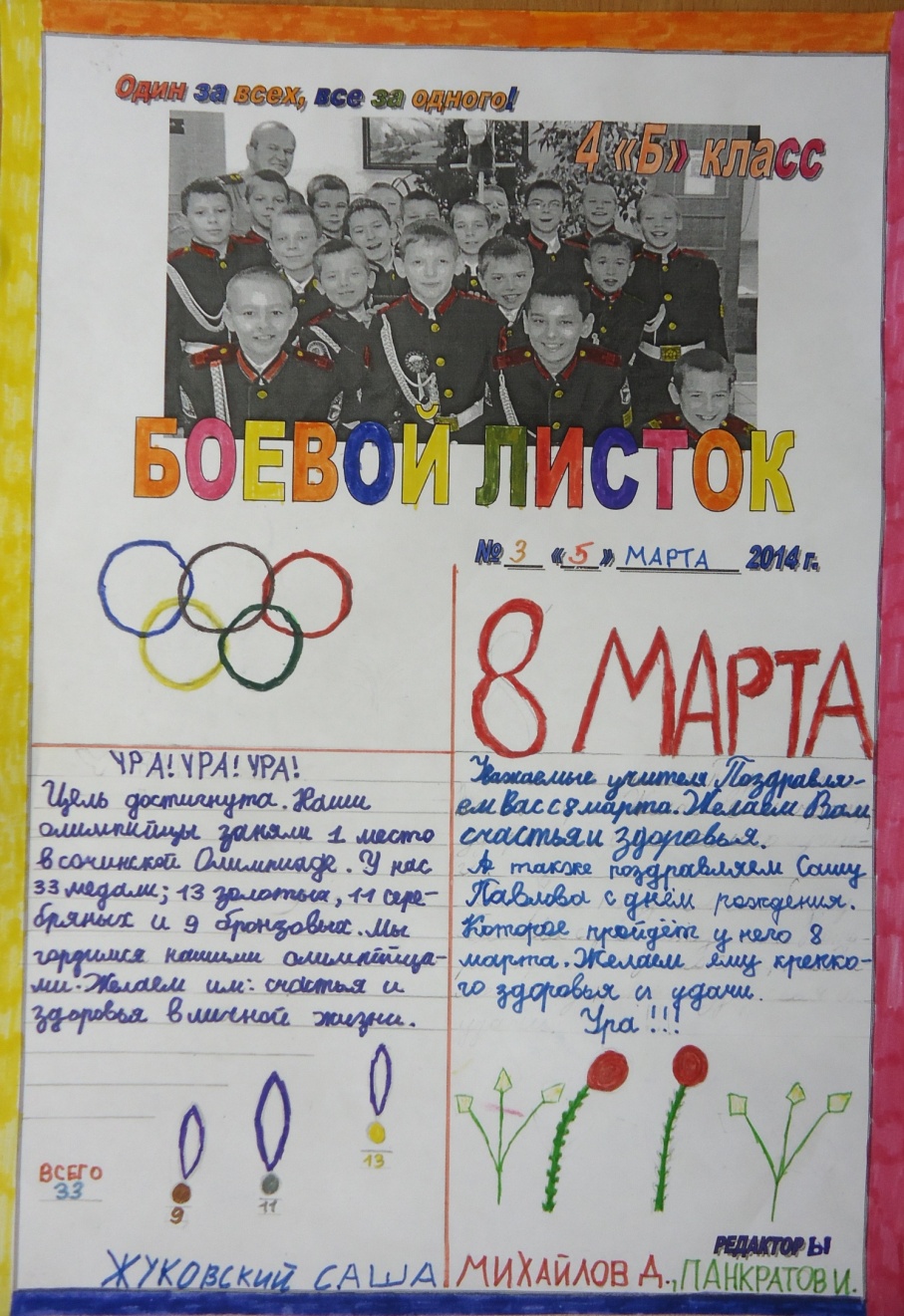 